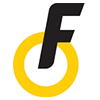 FIETSERSBOND										Haagse Regio19 februari 2021 AAN:Robert van Asten, Wethouder Mobiliteit en CultuurLiesbeth van Tongeren, Wethouder Duurzaamheid, Milieu, EnergietransitieOnderwerp: uitvoering sneeuw/ijsvrij maken fietspaden en fietsstroken in week 6 2021Geachte wethouders, beste Robert en Liesbeth,Vorige week was er ten gevolge van de uitzonderlijke weersomstandigheden veel sneeuw- en ijs overlast op de fietspaden en fietsstroken. De gemeente Den Haag heeft in haar strooibeleid vastgelegd welke wegen, waaronder fietspaden en fietsstroken bij sneeuw- en ijs overlast worden schoongemaakt. Op een kaart is online te zien om welke wegen het gaat. Het betreft vrijwel alle hoofdwegen en doorgaande routes, waaronder de naastgelegen fietspaden en fietsstroken. In voorgaande jaren was er kritiek op de tekortschietende uitvoering van het strooibeleid. Dit leidde tot bijstelling van het beleid. Uit berichten in de pers en op sociale media blijkt dat de uitvoering van het strooi- (en veeg) beleid nog niet op voldoende niveau is. Ook bij de Fietsersbond Haagse regio zijn veel klachten binnengekomen over de kwaliteit van het sneeuw en ijsvrij maken van de fietspaden en fietsroutes. Het gaat met name om het tijdig en volledig uitvoeren van het schoonmaken. Op vele fietsroutes was het door sneeuw- en ijsplekken te lang, te weten meerdere dagen, onmogelijk om de hele route veilig te fietsen. Ook onze actieve vrijwilligers trekken deze conclusie.Wij hebben er begrip voor dat in verband met de uitzonderlijke weersomstandigheden de mensen van de strooi- en veegploegen voor een zware opgave stonden. Toch zien wij mogelijkheden om de kwaliteit te verhogen, namelijk:De keten is net zo sterk als de zwakste schakel. Besteed in een volgende sneeuw/ijs periode aandacht aan de knelpunten op fietspaden en fietsroutes, te weten sneeuwhopen op fietsstroken en kruispunten en resten van sneeuw- en ijsplakkaten.Controleer na het schoonmaken of resterende knelpunten extra aandacht behoeven.Ga eerder vegen en ga nu al na of het beschikbare materieel wel geschikt is voor de fietspaden. Smalle fietspaden lijken nu door gebrek aan smalle vegers niet te worden geveegd. Verbeter de informatievoorziening voor fietsers. De strooikaart op de Den Haag site is niet bruikbaar om te checken of men veilig kan fietsen.Overweeg om vrijwilligers/bewoners in te zetten om fietspaden (en eigenlijk ook voetpaden) sneeuw- en ijsvrij te maken, bijvoorbeeld via een publiekscampagne.In andere steden, zoals Utrecht, Gouda, Houten, Veenendaal en in onze regio, o.a. Rijswijk en Leidschendam/Voorburg is de kwaliteit van het strooien en vegen beter. Kijk wat Den Haag daarvan kan leren. Met deze maatregelen is het mogelijk om de kwaliteit van het strooien en vegen te verbeteren, zodat fietsers na sneeuwval en/of ijzel weer veilig kunnen fietsen.  Den Haag zou de fietser hiermee ook na uitzonderlijke weersomstandigheden op de eerste plaats zetten!Graag vernemen wij van jullie welke verbeteringen jullie willen oppakken. Met vriendelijke groet,Jos de JongVoorzitter Fietsersbond Haagse Regiop/a Secretariaat FB Haagse RegioLaan van Meerdervoort 218-s2517BK Den Haag